MODELLO DI AGENDA PER LE INTERVISTE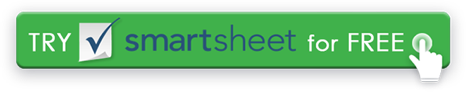 DURATA IN MINUTICOMPITO20RACCOLTA DI INFORMAZIONI SUI CANDIDATI1Domanda di lavoro compilata1Raccogli referenze professionali, curriculum e moduli di autorizzazione per il controllo dei precedenti. 18Diffondere eventuali moduli specifici del programma e consentire il tempo per il completamento in loco.  10INTRODUZIONE2Accogli i candidati e presenta tutti i partecipanti al colloquio per nome e titolo di posizione. 2Consenti ai candidati di presentarsi.5Fornire una descrizione dell'azienda e una spiegazione del lavoro.1Spiega il processo di intervista.40DOMANDE SULL'INTERVISTA10Domande di natura di rapporto personale20Richieste specifiche per il lavoro10Gestione del tempo / lavoro di squadra / problem solving30DISCUSSIONE DEI DETTAGLI DELLA POSIZIONE12Discutere le competenze richieste e la familiarità con attrezzature, strumenti, software specifici, ecc. 3Aspettative del programma di lavoro3Requisiti di capacità fisica1Aspettative salariali dei candidati1Data di inizio disponibile10Consenti al richiedente di porre qualsiasi domanda possa avere.5CONCLUSIONE2Verificare la ricezione di tutte le informazioni pertinenti sul richiedente. 1Fornire le informazioni di contatto nel caso in cui il richiedente abbia ulteriori domande.1Descrivi come verrà comunicata una decisione e fornisci una data prevista per la decisione.  1Ringrazia il richiedente per il suo tempo.30VALUTAZIONE: Discussione delle osservazioni dell'intervistaTEMPO TOTALE IN MINUTI135DISCONOSCIMENTOTutti gli articoli, i modelli o le informazioni fornite da Smartsheet sul sito Web sono solo di riferimento. Mentre ci sforziamo di mantenere le informazioni aggiornate e corrette, non rilasciamo dichiarazioni o garanzie di alcun tipo, esplicite o implicite, circa la completezza, l'accuratezza, l'affidabilità, l'idoneità o la disponibilità in relazione al sito Web o alle informazioni, agli articoli, ai modelli o alla grafica correlata contenuti nel sito Web. Qualsiasi affidamento che fai su tali informazioni è quindi strettamente a tuo rischio.